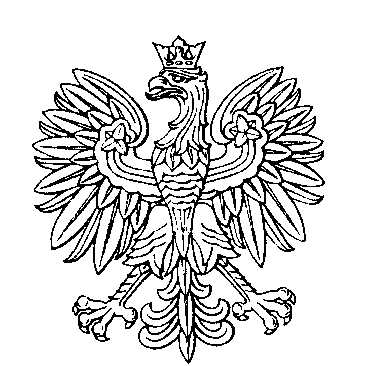 OBWODOWA KOMISJA WYBORCZA NR 1w gminie ZłoczewOBWODOWA KOMISJA WYBORCZA NR 2w gminie ZłoczewOBWODOWA KOMISJA WYBORCZA NR 3w gminie ZłoczewOBWODOWA KOMISJA WYBORCZA NR 4w gminie ZłoczewOBWODOWA KOMISJA WYBORCZA NR 5w gminie ZłoczewOBWODOWA KOMISJA WYBORCZA NR 6w gminie ZłoczewOBWODOWA KOMISJA WYBORCZA NR 7w gminie ZłoczewSKŁAD KOMISJI:Przewodniczący	Beata Marzena ŚwidnickaZastępca Przewodniczącego	Piotr Paweł MajdańskiCZŁONKOWIE:SKŁAD KOMISJI:Przewodniczący	Oskar Michał KoniecznyZastępca Przewodniczącego	Ewelina Aldona OrzelskaCZŁONKOWIE:SKŁAD KOMISJI:Przewodniczący	Jerzy WieczorekZastępca Przewodniczącego	Renata Elżbieta JoniakCZŁONKOWIE:SKŁAD KOMISJI:Przewodniczący	Grażyna Alfreda WieczorekZastępca Przewodniczącego	Ewelina Maria RadwańskaCZŁONKOWIE:SKŁAD KOMISJI:Przewodniczący	Wioleta Beata WilczekZastępca Przewodniczącego	Karolina Magdalena CiołekCZŁONKOWIE:SKŁAD KOMISJI:Przewodniczący	Mateusz Adam RąpałaZastępca Przewodniczącego	Marzena Angelika PlewińskaCZŁONKOWIE:SKŁAD KOMISJI:Przewodniczący	Katarzyna Małgorzata PetrynaZastępca Przewodniczącego	Mariola MarczakCZŁONKOWIE: